VETERANS ADVISORY BOARD MINUTES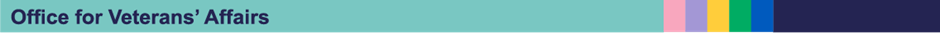 30th November 2023, 15:00 to 16:30ATTENDEESOffice for Veterans’ Affairs and Ministry of Defence OfficialsVAB Members: Alistair Halliday, Susanna Hamilton, James Phillips, Danny Kinahan, David Richmond CBE, Prof Beverly Bergman OBE, Louisa Clarke, Sue Liburd MBE
ITEMMINUTES 1Office for Veterans’ Affairs (OVA) updateThe Interim Director provided an update on recent OVA activity, including:In September, the Veterans Mobility Fund providers were announced as Blesma and Help for Heroes.The Employers’ Guide to Hiring Veterans was launched in October.It has been announced that Defence Medical Welfare Service in Northern Ireland will pilot a health and wellbeing programme.The government’s consultation on veterans was launched at the end of October, closing in January 2024The Minister gave an oral statement to Parliament, providing an interim response on the veterans welfare services review.The OVA Conference in York took place in November, with the majority of VAB members in attendance. There has been positive feedback on the event.In the Chancellor’s Autumn Statement an additional £10 million was provided to support the Veterans’ Places, People and Pathways Programme, to increase support to a significant community of vulnerable veterans throughout the UK and enable it to become self-sustaining.The Statement also announced that National insurance relief would also be extended for a further 12 months.2Veterans GatewayEarlier this year it was announced that the Veterans Gateway will be refreshed and transferred from the Royal British Legion to Government.Recommendations on the Gateway recognising this were also outlined in the veterans welfare service review.Officials provided an update on the progress which is still under development with early stage designs and demos being explored and tested with veterans.3FamiliesWith the expansion of the OVA, this was a collaboration agenda item to explore what opportunities and gaps there are for the Government, to better support this group, including using data from the census 2021.4Update from the CEO, Forces Employment Charity Alistair Halliday, CEO of Forces Employment Charity, provided an update as the VAB representative of the Veterans’ Employers Group (VEG), including: Data on the job seekers market and how it is changing over timeUpdated the purpose of the VEG, which brings together organisations employing veterans to share best practice and provide insight.The VEG membership comprises a range of organisations in the private, public and third sectors.A key product of the VEG’s first year has been the Employers’ Guide to Hiring Veterans, now ‘live’ on gov.uk.5Any other business There was no other business.Next Meeting: 25th January 2024